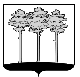 ГОРОДСКАЯ  ДУМА  ГОРОДА  ДИМИТРОВГРАДАУльяновской областиР Е Ш Е Н И Ег.Димитровград   27  сентября  2017  года  	   	                                            № 68/836  . О внесении изменений в Положение об Управлении образования Администрации города Димитровграда Ульяновской областиНа основании части 3 статьи 125 Гражданского кодекса Российской Федерации, части 3 статьи 41 Федерального закона от 06.10.2003 №131-ФЗ «Об общих принципах организации местного самоуправления в Российской Федерации», статьи 9 Федерального закона от 29.12.2012 №273-ФЗ «Об образовании в Российской Федерации», части 4 статьи 24, пункта 40 части 2 статьи 26, части 7 статьи 45 Устава муниципального образования «Город Димитровград» Ульяновской области, рассмотрев обращение исполняющего обязанности Главы Администрации города Димитровграда Ульяновской области Ю.А.Корженковой 23.08.2017 №01-23/5183, Городская Дума города Димитровграда Ульяновской области второго созыва решила:1. Внести изменения в Положение об Управлении образования Администрации города Димитровграда Ульяновской области, утвержденное решением Городской Думы города Димитровграда Ульяновской области второго созыва от 24.06.2015 №27/357 «Об утверждении Положения об Управлении образования Администрации города Димитровграда Ульяновской области»:1.1. Часть 8 статьи 1 изложить в редакции следующего содержания:«8. Управление подотчетно Главе Администрации города и непосредственно подчинено Первому заместителю Главы Администрации города в соответствии со структурой Администрации города.»;1.2. Пункт 2.3. части 2 статьи 2 изложить в редакции следующего содержания:«2.3. Осуществление в пределах своих полномочий мероприятий по обеспечению организации отдыха детей в каникулярное время, включая мероприятия по обеспечению безопасности их жизни и здоровья.»;1.3. Статью 3 изложить в редакции следующего содержания:«Статья 3. Организация деятельности Управления1. Руководство деятельностью Управления осуществляет начальник Управления, назначаемый на должность и освобождаемый от должности распоряжением Администрации города по согласованию с Первым заместителем Главы Администрации города в соответствии со структурой Администрации города.Начальник Управления имеет двух заместителей, назначаемых на должность и освобождаемых от должности распоряжением Администрации города по согласованию с начальником Управления и Первым заместителем Главы Администрации города в соответствии со структурой Администрации города. Заместители начальника Управления осуществляют свои полномочия в соответствии с должностной инструкцией, утверждаемой распоряжением Администрации города. На период временного отсутствия начальника Управления (отпуск, командировка, временная нетрудоспособность) один из заместителей начальника исполняет его должностные обязанности в соответствии с распоряжением Администрации города. 2. Начальник Управления:2.1. Организует деятельность Управления и контролирует выполнение возложенных на Управление функций и полномочий;2.2. Осуществляет руководство на основе единоначалия и несет персональную ответственность за выполнение возложенных на Управление полномочий;Начальник Управления подчиняется Первому заместителю Главы Администрации города в соответствии со структурой Администрации города;2.3. Действует без доверенности от имени Управления, представляет его интересы;2.4. Утверждает бюджетную смету на содержание Управления в пределах утвержденных на соответствующий период бюджетных ассигнований, предусмотренных в бюджете города;2.5. Представляет Главе Администрации города через Первого заместителя Главы Администрации города в соответствии со структурой Администрации города для утверждения Администрацией города структуру Управления, штатное расписание Управления, положения об отделах Управления, должностные инструкции работников Управления;2.6. Согласовывает назначение на должность и освобождение от должности работников Управления;2.7. Назначает на должность и освобождает от должности руководителей подведомственных образовательных организаций в соответствии с действующим законодательством Российской Федерации;2.8. Вносит Главе Администрации города по согласованию с Первым заместителем Главы Администрации города в соответствии со структурой Администрации города рекомендации о премировании работников Управления и привлечении их к дисциплинарной ответственности в соответствии с Трудовым кодексом Российской Федерации, иными Федеральными законами и муниципальными правовыми актами органов местного самоуправления города;2.9. Вносит Главе Администрации города по согласованию с Первым заместителем Главы Администрации города в соответствии со структурой Администрации города предложения по получению дополнительного профессионального образования работниками Управления, стажировке и подбору кадров;2.10. Издает в пределах своей компетенции на основе и во исполнение законодательства Российской Федерации, Ульяновской области и муниципальных правовых актов органов местного самоуправления города приказы, организует и контролирует их исполнение;2.11. Представляет Управление в территориальных органах федеральных органов исполнительной власти, органах государственной власти Ульяновской области, органах местного самоуправления города, правоохранительных и судебных органах, в организациях независимо от их организационно-правовой формы и формы собственности по вопросам, относящимся к компетенции Управления;2.12. Выдает доверенности на право представления Управления в территориальных органах федеральных органов исполнительной власти, органах государственной власти, органах местного самоуправления, правоохранительных и судебных органах, в организациях независимо от их организационно-правовой формы и формы собственности по вопросам, относящимся к компетенции Управления;2.13. В соответствии с действующими нормативными правовыми актами устанавливает состав и объем сведений, составляющих служебную тайну Управления;2.14. Заключает договоры с организациями независимо от их организационно-правовой формы и формы собственности и физическими лицами, а также иные соглашения, предусмотренные действующим законодательством Российской Федерации;2.15. Распоряжается средствами Управления в соответствии с действующими нормативными правовыми актами Российской Федерации и настоящим Положением;2.16. Привлекает для анализа и решения проблем необходимых специалистов и экспертов;2.17. Образовывает комиссии, советы, рабочие группы по вопросам осуществляемой Управлением деятельности;2.18. Осуществляет иные полномочия в соответствии с действующим законодательством Российской Федерации.».2. Установить, что настоящее решение подлежит размещению в информационно-телекоммуникационной сети «Интернет» на официальном сайте Городской Думы города Димитровграда Ульяновской области (www.dumadgrad.ru).3. Контроль исполнения настоящего решения возложить на комитет по социальной политике и местному самоуправлению (Терехов).Глава города ДимитровградаУльяновской области                                                                   А.М.Кошаев       